Technická specifikaceNázev akce :		III/12519 Kácov, most ev.č. 12519-1Místo realizace akce :	most na silnici č. III/12519 v km 1,425 přes Sázavu za obcí Kácov, okres Kutná Hora, cestmistrovství Žandov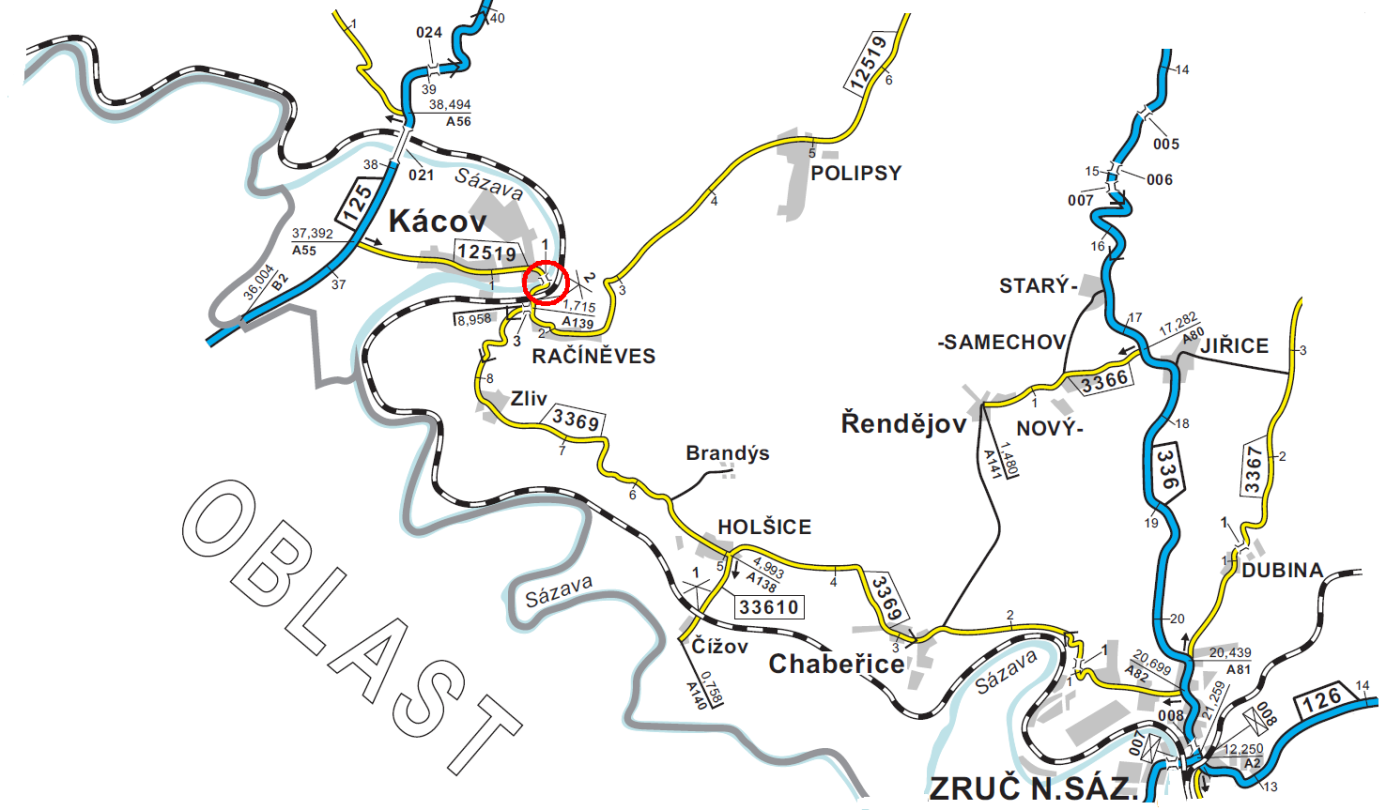 Předmět akce:Demolice stávajícího mostu, který je ve špatném stavebním stavu - stupeň V (průsaky deskou mostovky a obnažená korodující výztuž, na trámech podélné trhliny, hloubková degradace betonu úložných prahů, trhliny u kamenných bloků opěr, zatížitelnost je snížena na 6 t) a následná výstavba nového objektu. Je navržen most o třech polích s nosnou konstrukcí tvořenou podélně předepnutým spojitým nosníkem, podpěry železobetonové, založení plošné. Vozovka navržena s šířkou 7,0 m (kategorie S7,5) s jedním chodníkem šířky 2,00 m. Délka nosné konstrukce nového mostu je 71,73 m, celková šířka mostu je 8,90 m.Součástí akce je i výstavba provizorní staveništní komunikace šířky 2,5 m s asfaltovým krytem v délce 1338,48 m, která bude realizována před zahájením prací na mostě. Doprava na této komunikaci bude po dobu rekonstrukce mostu řízena světelným signalizačním zařízením.Stavba je členěna na objekty:SO 001 – Demolice mostuSO 101 – Silnice SO 101a Provizorní staveništní komunikaceSO 110 DIOSO 181 – Dopravně inženýrská opatřeníSO 201 – MostSO 251 – Opěrné zdi SO 401 - Přeložka sdělovacího kabelu SŽDCSO.402 - Přeložka zabezpečovacího kabelu SŽDCSO 431 – Přeložka VOSO 461 – Přeložka vedení CETINSO 901 – Provizorní lávkaSO 902 – Zajištění přístupu na staveništěPoznámkaV soupise prací nejsou obsaženy následující stavební objekty zmíněné v projektové dokumentaci:· SO 401 – Přeložka sdělovacího kabelu SŽDC.· SO 402 – Přeložka zabezpečovacího kabelu SŽDC.Výše zmíněné kabely byly přeloženy mimo oblast provizorní komunikace v rámci akce SŽDC, tj. jejich přeložka není nutná. V projektové dokumentaci byly kabely ponechány z informativních důvodů. Ze soupisu prací byly odstraněny.Předpokládaná doba výstavby: 14 měsícůÚdaje o PDPS: Projektant:	 PONTEX, s.r.o., Bezová 1658, 147 14 Praha 4, Ing. David DvořáčekKontakty:Miroslav Dostál, hlavní mostní technik KSÚS SK, mobil 778 532 514, email: miroslav.dostal_jr@ksus.czIng. Jiří Čapek, mostní technik oblast Kutná Hora, mobil 728 290 934, email: jiri.capek@ksus.czZpracoval:   Ing. Jiří ČapekDatum : 9.12.2019Fotodokumentace: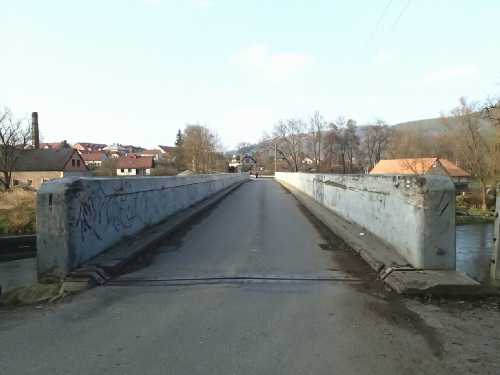  Prostorové uspořádání na mostě, pohled proti směru staničení.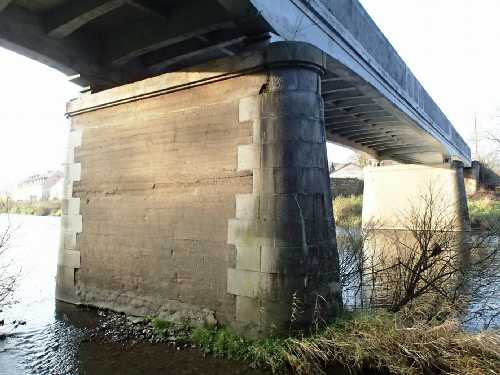  Pohled na P bok mostu s pilířem P3 v popředí.